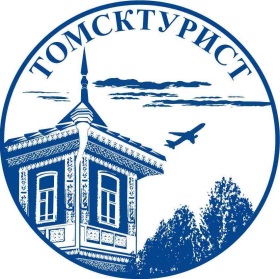 ООО «ТЭП «ТОМСКТУРИСТ» 634029, г. Томск,					ИНН 7018046305 КПП 701801001Белинского, 15			                                          в Томском ОСБ №8616/121 г.Томсктел.: (3822)-53-21-21,			                            р/счет 4070281036403010232489095420020				                            к/счет 30101810800000000606e-mail:admin@tomskturist.ru				              БИК 046902606 ОКОНХ 91620Общество с ограниченной ответственностью «Туристско-экскурсионное предприятие  «Томсктурист»	(ООО «ТЭП «Томсктурист») 	Юридический адрес: 634029, Россия, Томская область, г. Томск, ул. Белинского 15	Почтовый адрес: 	634029, Россия, Томская область, г. Томск, ул. Белинского 15	Тел. (3822) 526-660, 53-37-38					ИНН 7018046305 КПП 701801001			 Томское Отделение № 8616 ПАО "Сбербанк"  г. Томск		 р/с 40702810364030102324			к/с 30101810800000000606			 БИК  046902606 ОГРН 1027000864494	ОКПО 04822472 ОКАТО 69401363000Директор - Игошин Вадим Николаевич, на основании Устава 